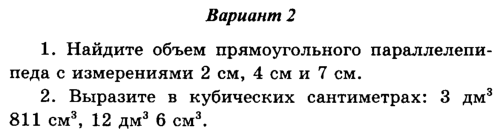 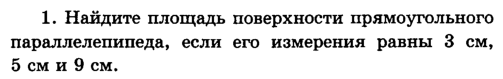 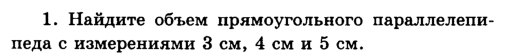 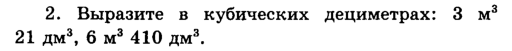 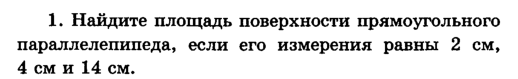 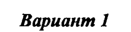 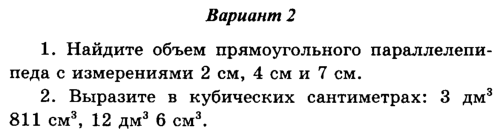 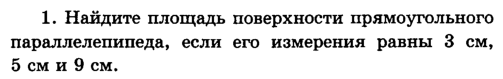 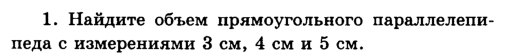 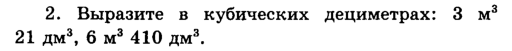 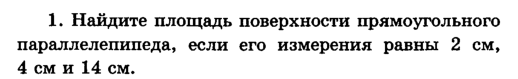 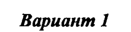 м